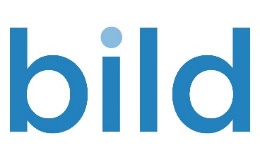 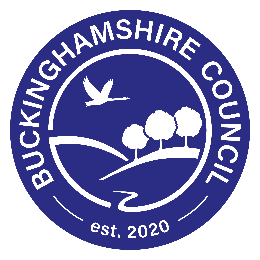 Positive Behaviour Support (PBS) Training for Parents, Carers and Professionals involved in the care of autistic children aged 10-14 years old.Buckinghamshire Council, in collaboration with the British Institute of Learning Disabilities (BILD), have developed a pilot and are delivering free training throughout 2022. The aim of the training is to provide PBS support to the network of people around individual children to enable a consistent approach, encouraging engagement in education and the community. This is achieved by establishing a shared preventative culture and promoting support that is truly person centred. All contributions are valued and listened to in order to support and encourage communication between families and professionals, creating an open and collaborative approach. The training is delivered by people with lived experience and promotes contemporary strength-based perspectives on autism and disability. BILD and Buckinghamshire have developed an innovative pilot programme with the aims of: Developing a shared understanding of autism and PBS among family carers, and professionals in all services that support autistic young people at risk of exclusion and/or admission to inpatient services.Sharing ideas and developing an agreement of what good support and capable environments are for these individual children, and as a cohort.Building, strengthening, and supporting relationships across the whole team that support the child.Directly improving the quality of life for young people, families and the staff that support them.Build capacity across Bucks services & include families as a valuable part of the workforce. Ensuring the programme is accessible and actively promotes the inclusion of hard-to-reach families. The training is structured as outlined below: Part 1 - Introductory eLearning – available for invited people and the contacts outlined overleaf. 1 hour of engaging content that covers key concepts through videos and other media. It will highlight the voice of people with lived experience & their families and will stimulate thought & discussion.Part 2 - Facilitated Multi-Disciplinary Team (MDT) workshops – available for those who wish to move forward and continue their learning from Tier 1.Co facilitated 3-hour sessions for MDT members and family carers. It will build on the introductory eLearning and be more of a facilitated workshop than a training session with activities aimed at constructing shared narratives in key areas. It will focus on developing shared understanding of autism and PBS and how they relate – hearing all sides of the story and developing consensus about what good looks like. Part 3 - Champion development programmes – available for those who wish to move forward and continue their learning from Tier 1 and Tier 2. 2 days for identified champions to develop a more in depth understanding of the topics and create their own training materials and relevant Bucks resources to use independently in the future. If you feel that your family could benefit from this innovative training, please complete the below form, and email it to us at bildtrial@bild.org.uk. If you would prefer to speak with someone to support you to complete the form, please call Tom on 07971981992. Expression of Interest FormPlease complete the following questions to the best of your ability. If you would like any support, you can use the contact information at the bottom of the previous page. The name and age of the child you care for: Your name and relationship with the child: The following people are involved in the care and or support of my child and I would like to extend the invite to them to attend – this should be a mixture of other family members, neighbours, social worker, OT, or anyone that the child regularly stays with (please ensure you have asked permission to share their name, email address and phone number). Professional teams within Buckinghamshire Council have had a discussion and determined that your family may benefit from this programme. If you know of other families who may also benefit from this training, please share this invite with them.  By completing this form and returning it to us, you confirm that you are happy for us to share your information with BILD who will use the information provided for the purpose of this training programme only. Your information will not be shared with any other organisations. If you have any concerns or questions, or would like further clarity, please contact us using the details on the bottom of the previous page. NameRelationship to childEmail AddressPhone numbere.g.Joe BloggsParentjoebloggs@Bucks.net0712345678912345